IPNA Conference 2019 Registration Form SLÁN FOLLÁINClosing Date for Registration 16th SeptemberIPNA MEMBERS Early Bird 10th AugustPersonal Details                                                                                                                                                                  Please fill in your name and place of work as you would like them to appear on the delegate list. If you do not wish to appear on the delegate list please tick here.  Please use BLOCK CAPITALS.  Full Name        			_______________________________________________________________________       Branch				_______________________________________________________________________      Place of Work		  	_______________________________________________________________________      Daytime Phone			_______________________________________________________________________      Email Address                     	_______________________________________________________________________      Correspondence Address	______________________________________________________________________ NMBI Pin No.:												Conference Booking Fees                                                                                                                                                  IPNA MEMBERSConference fee early-bird 	(up to 10th August)				                                                    	€75Conference fee IPNA members (After early bird)								 €95		Friday Day rate (Conference only)										 €25	Friday Conference with Dinner                                                                                                                                                         €60            Saturday Day Rate incl Lunch                                                                                                                                                             €50                         Non Members	(20% DISCOUNT TO JOIN IPNA FOR 2020)									Full Conference(Includes Conference material, refreshments, Gala dinner Friday, lunch Saturday).                                                              €105Friday (Conference only)                                                                                                                                                                     €35      Friday Conference with Dinner                                                                                                                                                          €70       Saturday Day rate incl Lunch                                                                                                                                                             €60      ***Please ensure email address is provided for conference receipt***Conference Accommodation contact hotel and Quote IPNA Conference Galway Hotel 091 520520 Contact hotel directly for bookings Single room 		   	1 night single								   €138Double / Twin per person sharing 	1 night 							                                   €82 PPSWorkshops Saturday 28th September Please request workshops in order of preference 1-4. We will accommodate your attendance at 2 of the workshops and will do our best to facilitate you for your first 2 choicesECG Interpretation                     Diabetic Foot Assessment     	        Sexual Health                 Breast Care      				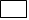 Payment                                                                                                                                                                                  I enclose a cheque / postal order for a total of € 		made payable to Irish Practice Nurses AssociationPlease return Booking Form and Fee to:  Winnie Quigley Membership Secretary,					        Ballinwear House, Ballinwear, Nenagh Co Tipperary					        Phone No: 086 2634917  					       E-mail membership@irishpracticenurses.ieCancellations must be received in writing by post or email no later than 1st September (after this date fees cannot be refunded.)	